İLİ           : GİRESUNTARİH    : 21/04/2017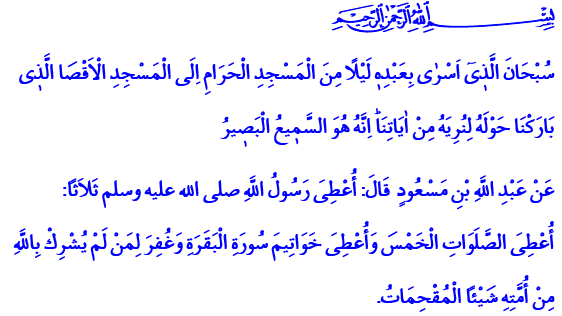 MİRAÇ KANDİLİKardeşlerim!Müminler olarak önümüzdeki pazartesi gecesi nice mana ve hikmetle dolu mübarek Miraç Kandili’ni idrak edeceğiz.İsrâ ve Miraç, Peygamberimiz (s.a.s)’in bir gece Mescid-i Haram’dan Mescid-i Aksâ’ya, oradan da Yüce Mevla’nın sonsuz ayet ve kudretini müşahede etmek için yaptığı mucizevi bir yolculuktur. Pek çok ilahî hikmet ve bereketi barındıran bu kutlu yolculuk, okuduğum âyet-i kerimede şöyle dile getirilmektedir: “Kendisine ayetlerimizden bir kısmını gösterelim diye kulunu bir gece Mescid-i Haram’dan çevresini mübarek kıldığımız Mescid-i Aksa’ya ulaştıran Allah’ın şanı ne yücedir. Hiç şüphesiz O, hakkıyla işiten, hakkıyla görendir.”Kıymetli Kardeşlerim!Miraç, Rahmet Peygamberi (s.a.s)’nin Allah’ın sonsuzluğu, yüceliği ve O’nun nihayetsiz kudretine yaptığı en görkemli şahitliktir. Rabbimiz, bu şahitlikte gerçek yüceliğin yalnızca kendisine ait olduğunu Efendimizin şahsında beşeriyete bir kez daha göstermiştir. Aynı zamanda arınma, yücelme ve kulluğun zirvesine erişmenin yollarını da öğretmiştir. Alemlerin Rabbi, teslimiyet, sadakat, ahlak, doğruluk, dürüstlük timsali olan Kutlu Nebi’yi miraç ile taltif buyururken biz kullarına da mesajlar vermiştir. Buna göre, ömrünü bu yüce değerlerle tezyin edenler, kulluk basamaklarında her daim yükseleceklerdir. Onlar, cennetin ebedi nimetlerine mazhar olarak bâki makamlarda yüceleceklerdir. Aziz Müminler!Miraç, bir yünüyle Rabbe vuslat, bir yönüyle de Rabbin nehyettiklerini terk ediştir. Biz müminler için müjdedir Miraç. Rabbimiz, kendisine ortak koşmayanların büyük günahlarının bağışlanacağını bu kutlu gecede müjdelemiştir. Bizler için hediyedir Miraç. Rabbimize en yakın anımız olan namaz, bu gece beş vakit farz kılınmıştır. Resûlullah Efendimiz (s.a.s)’in, miraç ile mana âleminin basamaklarında bir bir yükseldiği gibi bizler de Rabbimiz katında namazlarımızla yükseliriz. “Allahu ekber” diyerek, tekbirimizle dünyanın bütün hengâmelerinden sıyrılıp yaratılış ve varoluşumuzun hikmet ve anlamını derinden kavrarız. Kıyamımızla istikamet üzere, dosdoğru oluşu simgeleyerek Allah’ın huzurunda dururuz. Kıraatimizle, O’na en içten sena ve yakarışta bulunuruz. Rükûmuzla yalnız Rabbimizin önünde boyun eğdiğimizi gösteririz. Secdemizle O’na en yakın olmanın ve kulluğun zirvesine varmanın hazzını duyarız. Tahıyyatımızla Rabbimizi yüceltirken biz de yüceliriz. Selamımızla özgürlük ve felahı hatırlarız. Günde beş vakit namazımızda tüm canlılığıyla miracı doyasıya yaşarız.   Kardeşlerim!Her gün yatsı vaktinde okuduğumuz Âmenerresûlü diye başlayan âyetler bize Miracın bir hediyesidir. Bizler bu ayetlerde, “Allah’a, meleklerine, kitaplarına, peygamberlerine iman ettik” diyerek Rabbimize verdiğimiz kulluk sözümüzü yenileriz. “İşittik, itaat ettik. Rabbimiz, affına sığındık! Dönüş ancak sanadır.” âyetiyle teslimiyetimizi dile getiririz. “İnsanın yaptığı iyilik lehine, ettiği kötülük de aleyhinedir” diyerek sorumluluk bilincimizi tazeleriz. Bununla birlikte, dünyada yapıp ettiğimiz her şeyin bir hesabı ve karşılığı olduğunu, ahireti ikrar ederiz. Ve nihayet, şu dualarımızla Rabbimize en içten yakarışlarla iltica ederiz. “Rabbimiz! Eğer unutacak veya yanılacak olursak bizi sorumlu tutma. Rabbimiz! Bizden öncekilere yüklediğin gibi, bize de ağır yük yükleme. Rabbimiz! Bize gücümüzün yetmeyeceği şeyi taşıtma, bizi affet, bizi bağışla, bize acı. Sen Mevlamızsın, kafirlere karşı bize yardım et.”Kıymetli Kardeşlerim!Miraç değerleri, bizlere yüce ve anlamlı ufuklar açan kutsal değerlerdir. Miraç değerleri ile insan, esfel-i safiline, aşağıların aşağısına savrulmaktan kurtulur; ahsen-i takvime, en güzel hale ulaşır. Miraç değerleri, insanı sidre-i müntehaya, en üst kemal noktasına çıkarır. Bu ulvi değerler, bizleri ebediyen huzur içinde kalınacak cennete götürür. Yeter ki bizleri yükseltecek bu değerlere sımsıkı sarılalım ve bunları hayatımıza yansıtmakta kararlı olalım. Yeter ki burağımız imanımız, refrefimiz ibadetlerimiz, salih amellerimiz ve güzel ahlakımız olsun. Böyle olduğu takdirde hayatımızın her anı bizim için miraç olacaktır. Kardeşlerim!Miraç Kandili vesilesiyle Rabbimize, kendimize ve çevremize karşı sorumluluklarımızı bir kez daha hatırlayalım. Unutmayalım ki, bugün biz müminlere düşen, miracı Peygamberimiz (s.a.s)’in bir hatıratı bir tarih olarak okumak değildir. Bize düşen, Ebu Bekir Efendimiz misali, Allah’ın emir ve yasakları karşısında her daim sadakatle, teslimiyetle bir duruş sergilemektir. Bu sadakat ve teslimiyeti gösteremeyenler, miracın anlamı, ruhu ve kazanımlarından mahrum kalacaklardır. Bu duygu ve düşüncelerle hepinizin Miraç Kandilini tebrik ediyorum. Miracın, milletçe, âlem-i İslam olarak yükselmemize ve yücelmemize, kardeşlik, birlik ve beraberlik duygularımızın pekişmesine vesile olmasını Yüce Rabbimizden diliyorum. Kandiliniz mübarek olsun. 